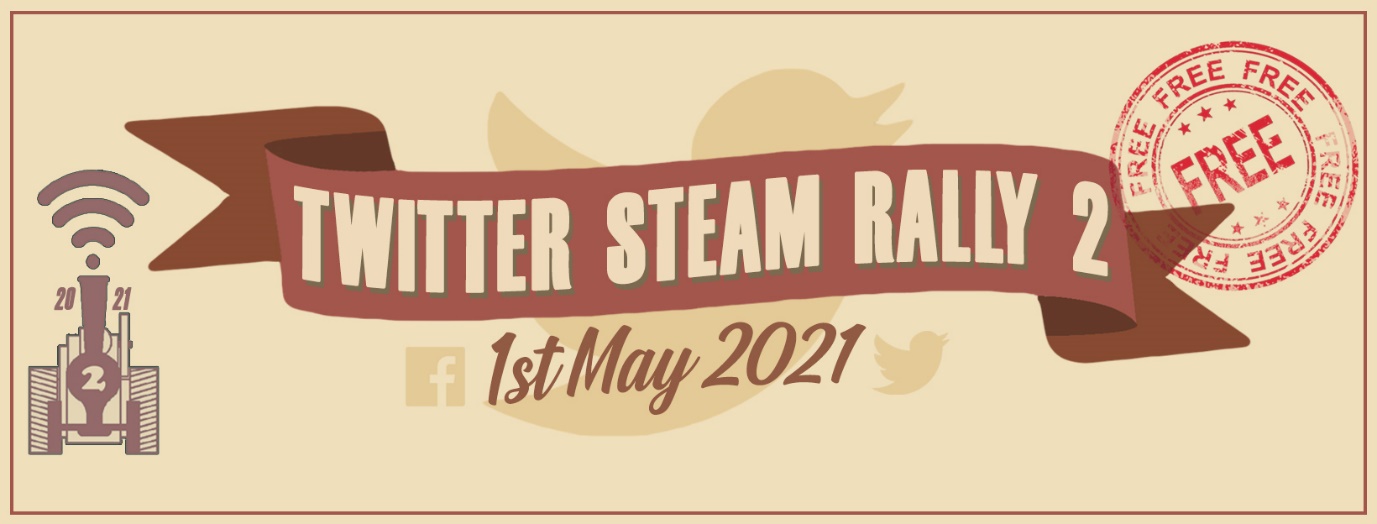 PLEASE EMAIL YOUR COMPLETED ORDER FORM TO: twittersteamrally@gmail.comPAYMENT BY PAYPAL FRIENDS AND FAMILY PLEASE TO: twittersteamrally@gmail.comOR BANK TRANSFER TO ACCOUNT 30582868 SORT CODE 77 20 11THANK YOU FOR YOUR ORDER AND SUPPORTING TWITTER STEAM RALLY 2 AND ITS ASSOCIATED CHARITIES